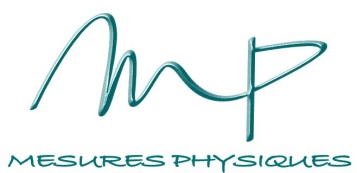 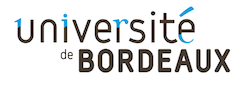 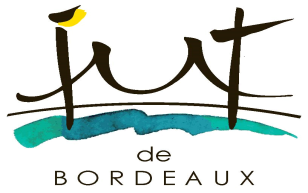 • Nom de l'Entreprise : DASSAULT• Lieu :  ISTRES (13)• Sujet de stage :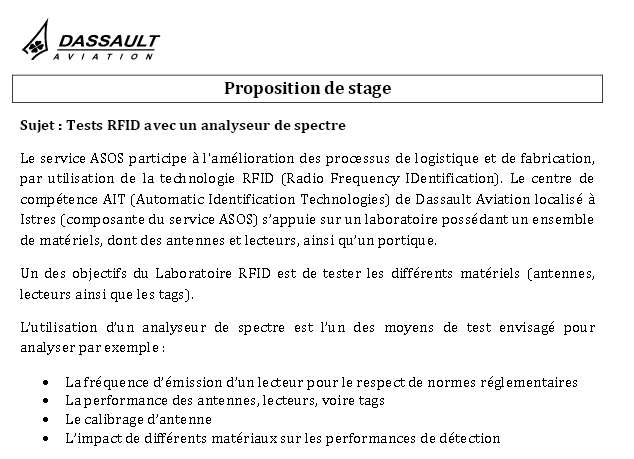 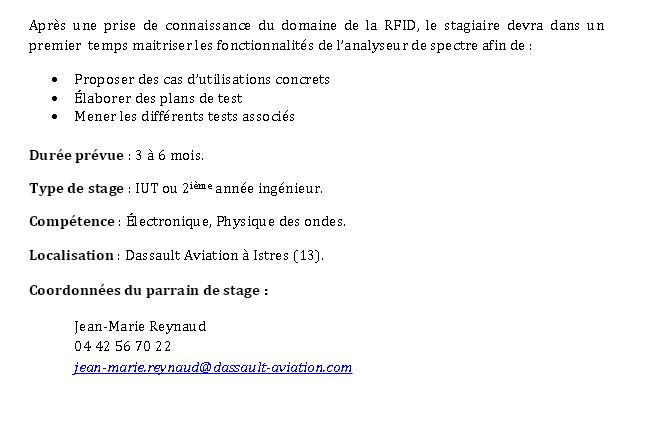 